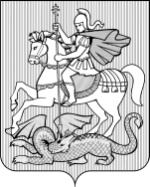 МИНИСТЕРСТВО КУЛЬТУРЫ И ТУРИЗМА МОСКОВСКОЙ ОБЛАСТИГосударственное автономное профессиональное образовательное учреждение Московской области«Московский областной музыкальныйколледж имени С.С. Прокофьева»ИТОГОВЫЙ ПРОТОКОЛ ОЧНОГО ТУРАот «_24_» _НОЯБРЯ_ 2022 г.Зональной открытой Олимпиады по музыкальной литературеучащихся детских школ искусств и учреждений культурно-досугового типа зоны методического руководства колледжаНоминации: «Русская народная песня в творчестве композиторов XIX века» и«Оркестр русских народных инструментов – 8 чудо света»№Фамилия, имя участникаРезультат (место)1Голубева ОльгаI место2Дерюгина ОльгаI место3Шмелева ИринаI местоПредседатель жюри:Каркадиновская Н.В.Члены жюри:Королева А.В.Белая М.Ю.